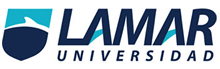 MEDICINA BASADA EN EVIDENCIAS“ACTIVIDAD INTEGRADORA”JERARQUIA DE LA EVIDENCIAGRADO DE RECOMENDACIÓN Y NIVEL DE EVIDENCIA 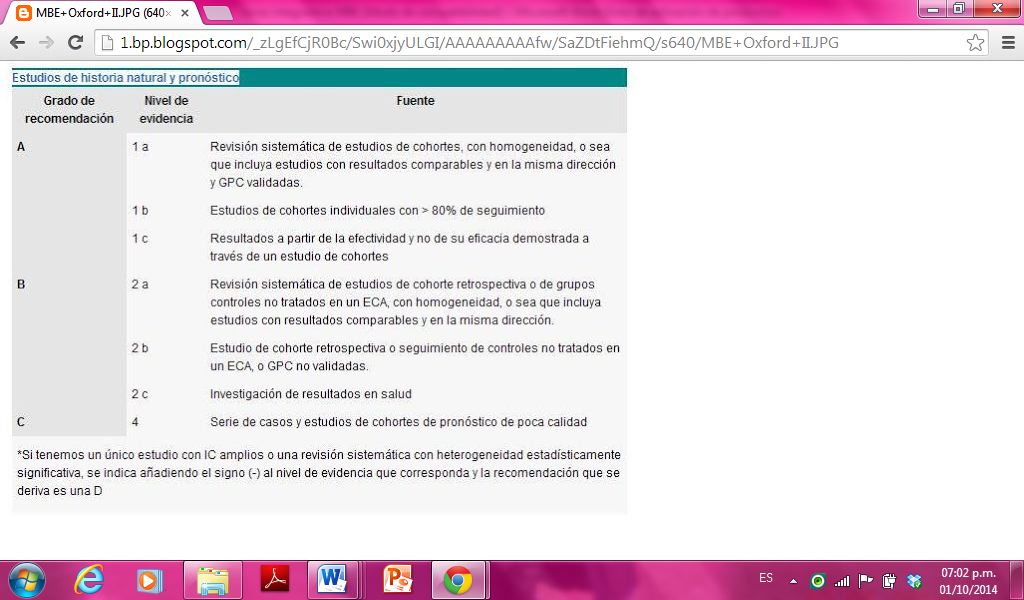 Clasificación de los estudios (Marcial Velasco Garrido)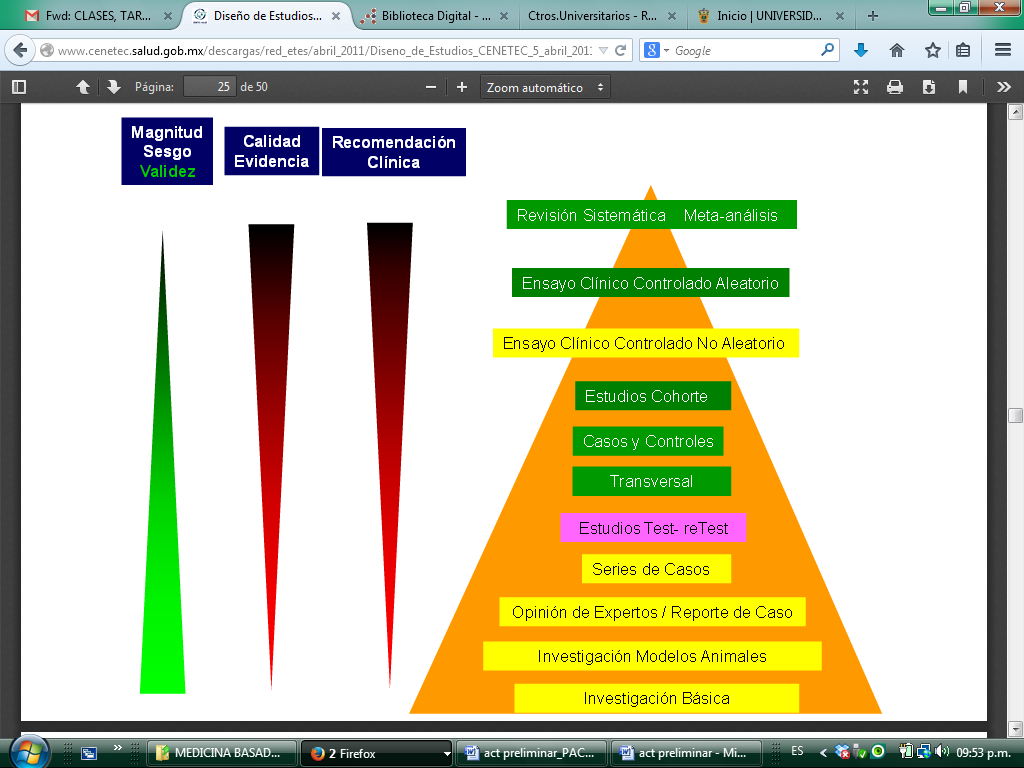 TIPO DE ESTUDIOTIPO DE ESTUDIOCARACTERISTICASCRITERIOS DE VALIDEZTIPO DE SESGOSCASOS Y CONTROLESRetrospectivoComparativoLongitudinalEstudio comparativo y longitudinal que permite evaluar la participación de un factor de exposición, o presunto riesgo, en la aparición de una característica determinada. Compara el grado de intensidad y frecuencia con la que un grupo ha estado expuesto a un factor específico, en relación con un segundo grupo. Valor predictivoVPP= VP/ (VP+FP)Riesgo relativoRR= A (A+B)  / C (C+D)Riesgo atribuibleRA = le -  IoRazón de momiosRM=  A x D / C x BSesgo del voluntarioSesgo de BerksonSesgo de NeymanCOHORTERetrospectivo  Prospectivo Observacionales Describe la historia natural de la enfermedad.Proporcionan una estimación directa de las tasas de incidencia de la enfermedad en ambos grupos, expuesto y no expuesto.Valor predictivoVPP= VP/ (VP+FP)Riesgo relativoRR= A (A+B)  / C (C+D)Razón de momiosRM=  A x D / C x BSesgos de susceptibilidadSesgos de  sobrevivenciaSesgos de migraciónSesgos de informacionCUANTITATIVOSObservacionalesEncuestas de prevalencia Estudios diseñados para medir la prevalencia de una exposición en un punto específico de tiempo.Útiles para evaluar necesidades del cuidado de la salud y para el planeamiento de la provisión de un servicio.Particularmente importantes para enfermedades crónicas que requieren atención médica durante su duración y para evaluar el impacto de medidas preventivas dirigidas a reducir la carga de una enfermedad en una población.Prevalencia P=  Expuestos / No expuestosSesgos de selecciónSesgos de cortesía 